INTERNAL USE ONLYCandidate reference number Applicant shortlisted Y / NApplicant appointed Y / N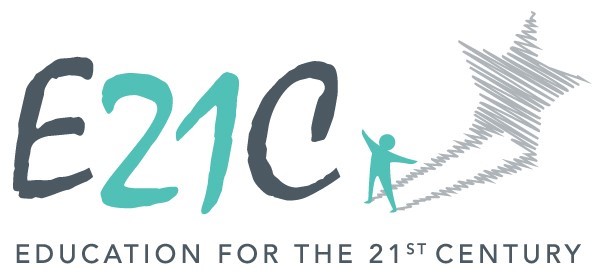 Please complete ALL sections. Sections 1 – 6 of the application form will be used to shortlist candidates for interview. Please complete ALL sections. Sections 1 – 6 of the application form will be used to shortlist candidates for interview. Please complete ALL sections. Sections 1 – 6 of the application form will be used to shortlist candidates for interview. Please complete ALL sections. Sections 1 – 6 of the application form will be used to shortlist candidates for interview. Please complete ALL sections. Sections 1 – 6 of the application form will be used to shortlist candidates for interview. Please complete ALL sections. Sections 1 – 6 of the application form will be used to shortlist candidates for interview. Please complete ALL sections. Sections 1 – 6 of the application form will be used to shortlist candidates for interview. Please complete ALL sections. Sections 1 – 6 of the application form will be used to shortlist candidates for interview. Please complete ALL sections. Sections 1 – 6 of the application form will be used to shortlist candidates for interview. Please complete ALL sections. Sections 1 – 6 of the application form will be used to shortlist candidates for interview. Please complete ALL sections. Sections 1 – 6 of the application form will be used to shortlist candidates for interview. Please complete ALL sections. Sections 1 – 6 of the application form will be used to shortlist candidates for interview. Please complete ALL sections. Sections 1 – 6 of the application form will be used to shortlist candidates for interview. Please complete ALL sections. Sections 1 – 6 of the application form will be used to shortlist candidates for interview. POST APPLIED FOR: POST APPLIED FOR: POST APPLIED FOR: POST APPLIED FOR: CLOSING DATE: CLOSING DATE: CLOSING DATE: LOCATION OF POST APPLIED FOR:LOCATION OF POST APPLIED FOR:LOCATION OF POST APPLIED FOR:LOCATION OF POST APPLIED FOR:LOCATION OF POST APPLIED FOR:LOCATION OF POST APPLIED FOR:LOCATION OF POST APPLIED FOR:LOCATION OF POST APPLIED FOR:LOCATION OF POST APPLIED FOR:LOCATION OF POST APPLIED FOR:LOCATION OF POST APPLIED FOR:LOCATION OF POST APPLIED FOR:LOCATION OF POST APPLIED FOR:LOCATION OF POST APPLIED FOR:1. PERSONAL DETAILS (please complete in block letters)1. PERSONAL DETAILS (please complete in block letters)1. PERSONAL DETAILS (please complete in block letters)1. PERSONAL DETAILS (please complete in block letters)1. PERSONAL DETAILS (please complete in block letters)1. PERSONAL DETAILS (please complete in block letters)1. PERSONAL DETAILS (please complete in block letters)1. PERSONAL DETAILS (please complete in block letters)1. PERSONAL DETAILS (please complete in block letters)1. PERSONAL DETAILS (please complete in block letters)1. PERSONAL DETAILS (please complete in block letters)1. PERSONAL DETAILS (please complete in block letters)1. PERSONAL DETAILS (please complete in block letters)1. PERSONAL DETAILS (please complete in block letters)Title by which you wish to be referred: (Mr/Mrs/Miss/Ms/Other)Title by which you wish to be referred: (Mr/Mrs/Miss/Ms/Other)Title by which you wish to be referred: (Mr/Mrs/Miss/Ms/Other)Title by which you wish to be referred: (Mr/Mrs/Miss/Ms/Other)Last Name: Last Name: Last Name: First name(s)First name(s)First name(s)First name(s)Address for Correspondence: Address for Correspondence: Address for Correspondence: Address for Correspondence: Postcode:Postcode:Postcode:Home telephone no: Home telephone no: Home telephone no: Home telephone no: Mobile telephone no:Mobile telephone no:Mobile telephone no:Work telephone no:        Extension (if applicable):Work telephone no:        Extension (if applicable):Work telephone no:        Extension (if applicable):Work telephone no:        Extension (if applicable):Email address:Email address:Email address:Email address:Teacher reference number (TRN) – if applicable:Teacher reference number (TRN) – if applicable:Teacher reference number (TRN) – if applicable:Teacher reference number (TRN) – if applicable:                                    QTS date:                                                        QTS date:                                                        QTS date:                                                        QTS date:                                                        QTS date:                                                        QTS date:                                                        QTS date:                                                        QTS date:                                                        QTS date:                                                        QTS date:                    2. PRESENT OR LAST EMPLOYER2. PRESENT OR LAST EMPLOYER2. PRESENT OR LAST EMPLOYER2. PRESENT OR LAST EMPLOYER2. PRESENT OR LAST EMPLOYER2. PRESENT OR LAST EMPLOYER2. PRESENT OR LAST EMPLOYER2. PRESENT OR LAST EMPLOYER2. PRESENT OR LAST EMPLOYER2. PRESENT OR LAST EMPLOYER2. PRESENT OR LAST EMPLOYER2. PRESENT OR LAST EMPLOYER2. PRESENT OR LAST EMPLOYER2. PRESENT OR LAST EMPLOYERName and address of employer:Name and address of employer:Name and address of employer:Name and address of employer:Name and address of establishment where employed (if different):Name and address of establishment where employed (if different):Name and address of establishment where employed (if different):Postcode:Postcode:Postcode:Postcode:Postcode:Postcode:Postcode:Nature of business:Nature of business:Nature of business:Nature of business:Job title:Job title:Job title:Present annual salary or weekly income (gross):Present annual salary or weekly income (gross):Present annual salary or weekly income (gross):Present annual salary or weekly income (gross):Hours worked per week:Hours worked per week:Hours worked per week:Hours worked per week:Other benefits (if applicable):Other benefits (if applicable):Other benefits (if applicable):Date appointed:Date appointed:Date appointed:Date appointed:Notice required or leaving date if already leftNotice required or leaving date if already leftNotice required or leaving date if already leftReason for leaving:Reason for leaving:Reason for leaving:Reason for leaving:Brief description of duties:Brief description of duties:Brief description of duties:Brief description of duties:3. PREVIOUS EMPLOYMENT3. PREVIOUS EMPLOYMENT3. PREVIOUS EMPLOYMENT3. PREVIOUS EMPLOYMENT3. PREVIOUS EMPLOYMENT3. PREVIOUS EMPLOYMENT3. PREVIOUS EMPLOYMENT3. PREVIOUS EMPLOYMENT3. PREVIOUS EMPLOYMENT3. PREVIOUS EMPLOYMENT3. PREVIOUS EMPLOYMENT3. PREVIOUS EMPLOYMENT3. PREVIOUS EMPLOYMENT3. PREVIOUS EMPLOYMENTStart with the most recent first. Include work/voluntary experience and also indicate any periods of unemployment/not in employment, with details (using the job title and dates section). Do not leave any unexplained gaps in your employment history. (Please continue on separate sheet if necessary).  Start with the most recent first. Include work/voluntary experience and also indicate any periods of unemployment/not in employment, with details (using the job title and dates section). Do not leave any unexplained gaps in your employment history. (Please continue on separate sheet if necessary).  Start with the most recent first. Include work/voluntary experience and also indicate any periods of unemployment/not in employment, with details (using the job title and dates section). Do not leave any unexplained gaps in your employment history. (Please continue on separate sheet if necessary).  Start with the most recent first. Include work/voluntary experience and also indicate any periods of unemployment/not in employment, with details (using the job title and dates section). Do not leave any unexplained gaps in your employment history. (Please continue on separate sheet if necessary).  Start with the most recent first. Include work/voluntary experience and also indicate any periods of unemployment/not in employment, with details (using the job title and dates section). Do not leave any unexplained gaps in your employment history. (Please continue on separate sheet if necessary).  Start with the most recent first. Include work/voluntary experience and also indicate any periods of unemployment/not in employment, with details (using the job title and dates section). Do not leave any unexplained gaps in your employment history. (Please continue on separate sheet if necessary).  Start with the most recent first. Include work/voluntary experience and also indicate any periods of unemployment/not in employment, with details (using the job title and dates section). Do not leave any unexplained gaps in your employment history. (Please continue on separate sheet if necessary).  Start with the most recent first. Include work/voluntary experience and also indicate any periods of unemployment/not in employment, with details (using the job title and dates section). Do not leave any unexplained gaps in your employment history. (Please continue on separate sheet if necessary).  Start with the most recent first. Include work/voluntary experience and also indicate any periods of unemployment/not in employment, with details (using the job title and dates section). Do not leave any unexplained gaps in your employment history. (Please continue on separate sheet if necessary).  Start with the most recent first. Include work/voluntary experience and also indicate any periods of unemployment/not in employment, with details (using the job title and dates section). Do not leave any unexplained gaps in your employment history. (Please continue on separate sheet if necessary).  Start with the most recent first. Include work/voluntary experience and also indicate any periods of unemployment/not in employment, with details (using the job title and dates section). Do not leave any unexplained gaps in your employment history. (Please continue on separate sheet if necessary).  Start with the most recent first. Include work/voluntary experience and also indicate any periods of unemployment/not in employment, with details (using the job title and dates section). Do not leave any unexplained gaps in your employment history. (Please continue on separate sheet if necessary).  Start with the most recent first. Include work/voluntary experience and also indicate any periods of unemployment/not in employment, with details (using the job title and dates section). Do not leave any unexplained gaps in your employment history. (Please continue on separate sheet if necessary).  Start with the most recent first. Include work/voluntary experience and also indicate any periods of unemployment/not in employment, with details (using the job title and dates section). Do not leave any unexplained gaps in your employment history. (Please continue on separate sheet if necessary).  Employer name & addressJob titleJob titleJob titleJob titleSalary/incomeSalary/incomeFull or part-time (if part-time, give hours)Full or part-time (if part-time, give hours)Dates (month/year)        Dates (month/year)        Dates (month/year)        Reason for leavingReason for leavingFromToTo4.        EDUCATION, TRAINING & QUALIFICATIONS4.        EDUCATION, TRAINING & QUALIFICATIONS4.        EDUCATION, TRAINING & QUALIFICATIONS4.        EDUCATION, TRAINING & QUALIFICATIONS4.        EDUCATION, TRAINING & QUALIFICATIONS4.        EDUCATION, TRAINING & QUALIFICATIONS4.        EDUCATION, TRAINING & QUALIFICATIONS4.        EDUCATION, TRAINING & QUALIFICATIONS4.        EDUCATION, TRAINING & QUALIFICATIONS4.        EDUCATION, TRAINING & QUALIFICATIONS4.        EDUCATION, TRAINING & QUALIFICATIONS4.        EDUCATION, TRAINING & QUALIFICATIONS4.        EDUCATION, TRAINING & QUALIFICATIONS4.        EDUCATION, TRAINING & QUALIFICATIONS(Please continue on a separate sheet if necessary).  Please start with the most recent.(Please continue on a separate sheet if necessary).  Please start with the most recent.(Please continue on a separate sheet if necessary).  Please start with the most recent.(Please continue on a separate sheet if necessary).  Please start with the most recent.(Please continue on a separate sheet if necessary).  Please start with the most recent.(Please continue on a separate sheet if necessary).  Please start with the most recent.(Please continue on a separate sheet if necessary).  Please start with the most recent.(Please continue on a separate sheet if necessary).  Please start with the most recent.(Please continue on a separate sheet if necessary).  Please start with the most recent.(Please continue on a separate sheet if necessary).  Please start with the most recent.(Please continue on a separate sheet if necessary).  Please start with the most recent.(Please continue on a separate sheet if necessary).  Please start with the most recent.(Please continue on a separate sheet if necessary).  Please start with the most recent.(Please continue on a separate sheet if necessary).  Please start with the most recent.Secondary School/College/UniversitySecondary School/College/UniversitySecondary School/College/UniversityDatesDatesDatesDatesQualifications gained (state level)Qualifications gained (state level)Qualifications gained (state level)Grade/class of degreeGrade/class of degreeGrade/class of degreeDateFromFromFromToOTHER RELEVANT TRAINING COURSES ATTENDED (Please continue on separate sheet if necessary)OTHER RELEVANT TRAINING COURSES ATTENDED (Please continue on separate sheet if necessary)OTHER RELEVANT TRAINING COURSES ATTENDED (Please continue on separate sheet if necessary)OTHER RELEVANT TRAINING COURSES ATTENDED (Please continue on separate sheet if necessary)OTHER RELEVANT TRAINING COURSES ATTENDED (Please continue on separate sheet if necessary)OTHER RELEVANT TRAINING COURSES ATTENDED (Please continue on separate sheet if necessary)OTHER RELEVANT TRAINING COURSES ATTENDED (Please continue on separate sheet if necessary)OTHER RELEVANT TRAINING COURSES ATTENDED (Please continue on separate sheet if necessary)OTHER RELEVANT TRAINING COURSES ATTENDED (Please continue on separate sheet if necessary)OTHER RELEVANT TRAINING COURSES ATTENDED (Please continue on separate sheet if necessary)OTHER RELEVANT TRAINING COURSES ATTENDED (Please continue on separate sheet if necessary)OTHER RELEVANT TRAINING COURSES ATTENDED (Please continue on separate sheet if necessary)OTHER RELEVANT TRAINING COURSES ATTENDED (Please continue on separate sheet if necessary)OTHER RELEVANT TRAINING COURSES ATTENDED (Please continue on separate sheet if necessary)Organising BodyOrganising BodyOrganising BodyOrganising BodyOrganising BodyCourse titleCourse titleCourse titleCourse titleLength of courseLength of courseLength of courseLength of courseLength of courseMEMBERSHIP OF PROFESSIONAL BODIESMEMBERSHIP OF PROFESSIONAL BODIESMEMBERSHIP OF PROFESSIONAL BODIESMEMBERSHIP OF PROFESSIONAL BODIESMEMBERSHIP OF PROFESSIONAL BODIESMEMBERSHIP OF PROFESSIONAL BODIESMEMBERSHIP OF PROFESSIONAL BODIESMEMBERSHIP OF PROFESSIONAL BODIESMEMBERSHIP OF PROFESSIONAL BODIESMEMBERSHIP OF PROFESSIONAL BODIESMEMBERSHIP OF PROFESSIONAL BODIESMEMBERSHIP OF PROFESSIONAL BODIESMEMBERSHIP OF PROFESSIONAL BODIESMEMBERSHIP OF PROFESSIONAL BODIESName of bodyName of bodyName of bodyName of bodyName of bodyType of membershipType of membershipType of membershipType of membershipDate obtainedDate obtainedDate obtainedDate obtainedDate obtained5. INFORMATION IN SUPPORT OF YOUR APPLICATION5. INFORMATION IN SUPPORT OF YOUR APPLICATION5. INFORMATION IN SUPPORT OF YOUR APPLICATION5. INFORMATION IN SUPPORT OF YOUR APPLICATION5. INFORMATION IN SUPPORT OF YOUR APPLICATION5. INFORMATION IN SUPPORT OF YOUR APPLICATION5. INFORMATION IN SUPPORT OF YOUR APPLICATION5. INFORMATION IN SUPPORT OF YOUR APPLICATION5. INFORMATION IN SUPPORT OF YOUR APPLICATION5. INFORMATION IN SUPPORT OF YOUR APPLICATION5. INFORMATION IN SUPPORT OF YOUR APPLICATION5. INFORMATION IN SUPPORT OF YOUR APPLICATION5. INFORMATION IN SUPPORT OF YOUR APPLICATION5. INFORMATION IN SUPPORT OF YOUR APPLICATIONPlease give details of any relevant experience, skills or knowledge to support your application. Be concise but make sure that you cover ALL the essential points of the person specification.  You may also include a CV with this section although this is not a requirement and you should include more than a CV to demonstrate your suitability. Attach additional sheets if required.NOTE; Your response to this section is extremely important and will be the basis of the shortlisting panel's decision to invite you for interview.Please give details of any relevant experience, skills or knowledge to support your application. Be concise but make sure that you cover ALL the essential points of the person specification.  You may also include a CV with this section although this is not a requirement and you should include more than a CV to demonstrate your suitability. Attach additional sheets if required.NOTE; Your response to this section is extremely important and will be the basis of the shortlisting panel's decision to invite you for interview.Please give details of any relevant experience, skills or knowledge to support your application. Be concise but make sure that you cover ALL the essential points of the person specification.  You may also include a CV with this section although this is not a requirement and you should include more than a CV to demonstrate your suitability. Attach additional sheets if required.NOTE; Your response to this section is extremely important and will be the basis of the shortlisting panel's decision to invite you for interview.Please give details of any relevant experience, skills or knowledge to support your application. Be concise but make sure that you cover ALL the essential points of the person specification.  You may also include a CV with this section although this is not a requirement and you should include more than a CV to demonstrate your suitability. Attach additional sheets if required.NOTE; Your response to this section is extremely important and will be the basis of the shortlisting panel's decision to invite you for interview.Please give details of any relevant experience, skills or knowledge to support your application. Be concise but make sure that you cover ALL the essential points of the person specification.  You may also include a CV with this section although this is not a requirement and you should include more than a CV to demonstrate your suitability. Attach additional sheets if required.NOTE; Your response to this section is extremely important and will be the basis of the shortlisting panel's decision to invite you for interview.Please give details of any relevant experience, skills or knowledge to support your application. Be concise but make sure that you cover ALL the essential points of the person specification.  You may also include a CV with this section although this is not a requirement and you should include more than a CV to demonstrate your suitability. Attach additional sheets if required.NOTE; Your response to this section is extremely important and will be the basis of the shortlisting panel's decision to invite you for interview.Please give details of any relevant experience, skills or knowledge to support your application. Be concise but make sure that you cover ALL the essential points of the person specification.  You may also include a CV with this section although this is not a requirement and you should include more than a CV to demonstrate your suitability. Attach additional sheets if required.NOTE; Your response to this section is extremely important and will be the basis of the shortlisting panel's decision to invite you for interview.Please give details of any relevant experience, skills or knowledge to support your application. Be concise but make sure that you cover ALL the essential points of the person specification.  You may also include a CV with this section although this is not a requirement and you should include more than a CV to demonstrate your suitability. Attach additional sheets if required.NOTE; Your response to this section is extremely important and will be the basis of the shortlisting panel's decision to invite you for interview.Please give details of any relevant experience, skills or knowledge to support your application. Be concise but make sure that you cover ALL the essential points of the person specification.  You may also include a CV with this section although this is not a requirement and you should include more than a CV to demonstrate your suitability. Attach additional sheets if required.NOTE; Your response to this section is extremely important and will be the basis of the shortlisting panel's decision to invite you for interview.Please give details of any relevant experience, skills or knowledge to support your application. Be concise but make sure that you cover ALL the essential points of the person specification.  You may also include a CV with this section although this is not a requirement and you should include more than a CV to demonstrate your suitability. Attach additional sheets if required.NOTE; Your response to this section is extremely important and will be the basis of the shortlisting panel's decision to invite you for interview.Please give details of any relevant experience, skills or knowledge to support your application. Be concise but make sure that you cover ALL the essential points of the person specification.  You may also include a CV with this section although this is not a requirement and you should include more than a CV to demonstrate your suitability. Attach additional sheets if required.NOTE; Your response to this section is extremely important and will be the basis of the shortlisting panel's decision to invite you for interview.Please give details of any relevant experience, skills or knowledge to support your application. Be concise but make sure that you cover ALL the essential points of the person specification.  You may also include a CV with this section although this is not a requirement and you should include more than a CV to demonstrate your suitability. Attach additional sheets if required.NOTE; Your response to this section is extremely important and will be the basis of the shortlisting panel's decision to invite you for interview.Please give details of any relevant experience, skills or knowledge to support your application. Be concise but make sure that you cover ALL the essential points of the person specification.  You may also include a CV with this section although this is not a requirement and you should include more than a CV to demonstrate your suitability. Attach additional sheets if required.NOTE; Your response to this section is extremely important and will be the basis of the shortlisting panel's decision to invite you for interview.Please give details of any relevant experience, skills or knowledge to support your application. Be concise but make sure that you cover ALL the essential points of the person specification.  You may also include a CV with this section although this is not a requirement and you should include more than a CV to demonstrate your suitability. Attach additional sheets if required.NOTE; Your response to this section is extremely important and will be the basis of the shortlisting panel's decision to invite you for interview.6. REFEREES6. REFEREES6. REFEREES6. REFEREES6. REFEREES6. REFEREES6. REFEREES6. REFEREES6. REFEREES6. REFEREES6. REFEREES6. REFEREES6. REFEREES6. REFEREESPlease provide details of two referees below. Friends and relatives are NOT acceptable referees. One of the referees must be your present or most recent employer and normally no offer of employment will be made without reference to him/her. If you have not previously been employed, then Head Teachers, College Lecturers, or other persons who are able to comment authoritatively on your educational background and/or personal qualities, are acceptable as referees.The Trust reserves the right to approach any previous employer or manager. Where references are received prior to interview, an opportunity will be given to discuss the content of references with the interviewing panel.  Please provide details of two referees below. Friends and relatives are NOT acceptable referees. One of the referees must be your present or most recent employer and normally no offer of employment will be made without reference to him/her. If you have not previously been employed, then Head Teachers, College Lecturers, or other persons who are able to comment authoritatively on your educational background and/or personal qualities, are acceptable as referees.The Trust reserves the right to approach any previous employer or manager. Where references are received prior to interview, an opportunity will be given to discuss the content of references with the interviewing panel.  Please provide details of two referees below. Friends and relatives are NOT acceptable referees. One of the referees must be your present or most recent employer and normally no offer of employment will be made without reference to him/her. If you have not previously been employed, then Head Teachers, College Lecturers, or other persons who are able to comment authoritatively on your educational background and/or personal qualities, are acceptable as referees.The Trust reserves the right to approach any previous employer or manager. Where references are received prior to interview, an opportunity will be given to discuss the content of references with the interviewing panel.  Please provide details of two referees below. Friends and relatives are NOT acceptable referees. One of the referees must be your present or most recent employer and normally no offer of employment will be made without reference to him/her. If you have not previously been employed, then Head Teachers, College Lecturers, or other persons who are able to comment authoritatively on your educational background and/or personal qualities, are acceptable as referees.The Trust reserves the right to approach any previous employer or manager. Where references are received prior to interview, an opportunity will be given to discuss the content of references with the interviewing panel.  Please provide details of two referees below. Friends and relatives are NOT acceptable referees. One of the referees must be your present or most recent employer and normally no offer of employment will be made without reference to him/her. If you have not previously been employed, then Head Teachers, College Lecturers, or other persons who are able to comment authoritatively on your educational background and/or personal qualities, are acceptable as referees.The Trust reserves the right to approach any previous employer or manager. Where references are received prior to interview, an opportunity will be given to discuss the content of references with the interviewing panel.  Please provide details of two referees below. Friends and relatives are NOT acceptable referees. One of the referees must be your present or most recent employer and normally no offer of employment will be made without reference to him/her. If you have not previously been employed, then Head Teachers, College Lecturers, or other persons who are able to comment authoritatively on your educational background and/or personal qualities, are acceptable as referees.The Trust reserves the right to approach any previous employer or manager. Where references are received prior to interview, an opportunity will be given to discuss the content of references with the interviewing panel.  Please provide details of two referees below. Friends and relatives are NOT acceptable referees. One of the referees must be your present or most recent employer and normally no offer of employment will be made without reference to him/her. If you have not previously been employed, then Head Teachers, College Lecturers, or other persons who are able to comment authoritatively on your educational background and/or personal qualities, are acceptable as referees.The Trust reserves the right to approach any previous employer or manager. Where references are received prior to interview, an opportunity will be given to discuss the content of references with the interviewing panel.  Please provide details of two referees below. Friends and relatives are NOT acceptable referees. One of the referees must be your present or most recent employer and normally no offer of employment will be made without reference to him/her. If you have not previously been employed, then Head Teachers, College Lecturers, or other persons who are able to comment authoritatively on your educational background and/or personal qualities, are acceptable as referees.The Trust reserves the right to approach any previous employer or manager. Where references are received prior to interview, an opportunity will be given to discuss the content of references with the interviewing panel.  Please provide details of two referees below. Friends and relatives are NOT acceptable referees. One of the referees must be your present or most recent employer and normally no offer of employment will be made without reference to him/her. If you have not previously been employed, then Head Teachers, College Lecturers, or other persons who are able to comment authoritatively on your educational background and/or personal qualities, are acceptable as referees.The Trust reserves the right to approach any previous employer or manager. Where references are received prior to interview, an opportunity will be given to discuss the content of references with the interviewing panel.  Please provide details of two referees below. Friends and relatives are NOT acceptable referees. One of the referees must be your present or most recent employer and normally no offer of employment will be made without reference to him/her. If you have not previously been employed, then Head Teachers, College Lecturers, or other persons who are able to comment authoritatively on your educational background and/or personal qualities, are acceptable as referees.The Trust reserves the right to approach any previous employer or manager. Where references are received prior to interview, an opportunity will be given to discuss the content of references with the interviewing panel.  Please provide details of two referees below. Friends and relatives are NOT acceptable referees. One of the referees must be your present or most recent employer and normally no offer of employment will be made without reference to him/her. If you have not previously been employed, then Head Teachers, College Lecturers, or other persons who are able to comment authoritatively on your educational background and/or personal qualities, are acceptable as referees.The Trust reserves the right to approach any previous employer or manager. Where references are received prior to interview, an opportunity will be given to discuss the content of references with the interviewing panel.  Please provide details of two referees below. Friends and relatives are NOT acceptable referees. One of the referees must be your present or most recent employer and normally no offer of employment will be made without reference to him/her. If you have not previously been employed, then Head Teachers, College Lecturers, or other persons who are able to comment authoritatively on your educational background and/or personal qualities, are acceptable as referees.The Trust reserves the right to approach any previous employer or manager. Where references are received prior to interview, an opportunity will be given to discuss the content of references with the interviewing panel.  Please provide details of two referees below. Friends and relatives are NOT acceptable referees. One of the referees must be your present or most recent employer and normally no offer of employment will be made without reference to him/her. If you have not previously been employed, then Head Teachers, College Lecturers, or other persons who are able to comment authoritatively on your educational background and/or personal qualities, are acceptable as referees.The Trust reserves the right to approach any previous employer or manager. Where references are received prior to interview, an opportunity will be given to discuss the content of references with the interviewing panel.  Please provide details of two referees below. Friends and relatives are NOT acceptable referees. One of the referees must be your present or most recent employer and normally no offer of employment will be made without reference to him/her. If you have not previously been employed, then Head Teachers, College Lecturers, or other persons who are able to comment authoritatively on your educational background and/or personal qualities, are acceptable as referees.The Trust reserves the right to approach any previous employer or manager. Where references are received prior to interview, an opportunity will be given to discuss the content of references with the interviewing panel.  Name (Referee 1):Name (Referee 1):Name (Referee 2):Name (Referee 2):Name (Referee 2):Title Title Mr/Mrs/Miss/Ms/otherMr/Mrs/Miss/Ms/otherMr/Mrs/Miss/Ms/otherMr/Mrs/Miss/Ms/otherMr/Mrs/Miss/Ms/otherTitleTitleTitleMr/Mrs/Miss/Ms/otherMr/Mrs/Miss/Ms/otherMr/Mrs/Miss/Ms/otherMr/Mrs/Miss/Ms/otherRole:Role:Role:Role:Role:Organisation (if appropriate):Organisation (if appropriate):Organisation (if appropriate):Organisation (if appropriate):Organisation (if appropriate):Address:Address:Address:Address:Address:Postcode:Postcode:Postcode:Postcode:Postcode:Telephone No:Telephone No:Telephone No:Telephone No:Telephone No:Email address:Email address:Email address:Email address:Email address:How long known?How long known?How long known?How long known?How long known?Do you give consent to us contacting your present employer prior to interview?Do you give consent to us contacting your present employer prior to interview?Do you give consent to us contacting your present employer prior to interview?Do you give consent to us contacting your present employer prior to interview?Do you give consent to us contacting your present employer prior to interview?Do you give consent to us contacting your present employer prior to interview?Do you give consent to us contacting your present employer prior to interview?YES  NO YES  NO YES  NO YES  NO YES  NO YES  NO YES  NO 7. PROTECTION OF CHILDREN7. PROTECTION OF CHILDREN7. PROTECTION OF CHILDREN7. PROTECTION OF CHILDREN7. PROTECTION OF CHILDREN7. PROTECTION OF CHILDREN7. PROTECTION OF CHILDREN7. PROTECTION OF CHILDREN7. PROTECTION OF CHILDREN7. PROTECTION OF CHILDREN7. PROTECTION OF CHILDREN7. PROTECTION OF CHILDREN7. PROTECTION OF CHILDREN7. PROTECTION OF CHILDRENThe Trust is required under the law and statutory guidance to check the criminal background of all employees. Decisions to appoint will be subject to consideration of an enhanced disclosure from the Disclosure and Barring Service.  Because of the nature of the work for which you are applying, this post is exempt from the Rehabilitation of Offenders Act 1974 (Exceptions) Order 175 (as amended in 2013). The amendments to the Exception Order 1975 (2013) provide that certain spent convictions and cautions are ‘protected’ and are not subject to disclosure to employers and cannot be taken into account. Further guidance on ‘protected’ convictions and cautions can be found at https://www.gov.uk/government/collections/dbs-filtering-guidance If you are invited to attend an interview, you will be required to disclose, on a separate form, all information about any convictions or cautions that are not protected, and you may be asked to discuss this during your interview. If you are subsequently employed by the Trust and it is found that you failed to disclose any previous convictions or cautions, this could result in dismissal or disciplinary action being taken by the Trust. During your employment with the Trust, should you be arrested, you are obliged to notify the Headteacher or your line manager of this immediately (even if all charges are dropped). Failure to do so could result in disciplinary action being taken which could result in dismissal. All information will be treated in confidence and will only be considered in relation to any application for posts for which the exemption order applies. We are committed to safeguarding and promoting the welfare of children, young people and vulnerable adults and we expect all staff and volunteers to share this commitment. Successful applicants will receive the Safeguarding Policy that outlines the duties and responsibilities of the employer and all employees. Successful candidates will also be required to complete a declaration in respect of the disqualification from childcare requirements.The Trust is required under the law and statutory guidance to check the criminal background of all employees. Decisions to appoint will be subject to consideration of an enhanced disclosure from the Disclosure and Barring Service.  Because of the nature of the work for which you are applying, this post is exempt from the Rehabilitation of Offenders Act 1974 (Exceptions) Order 175 (as amended in 2013). The amendments to the Exception Order 1975 (2013) provide that certain spent convictions and cautions are ‘protected’ and are not subject to disclosure to employers and cannot be taken into account. Further guidance on ‘protected’ convictions and cautions can be found at https://www.gov.uk/government/collections/dbs-filtering-guidance If you are invited to attend an interview, you will be required to disclose, on a separate form, all information about any convictions or cautions that are not protected, and you may be asked to discuss this during your interview. If you are subsequently employed by the Trust and it is found that you failed to disclose any previous convictions or cautions, this could result in dismissal or disciplinary action being taken by the Trust. During your employment with the Trust, should you be arrested, you are obliged to notify the Headteacher or your line manager of this immediately (even if all charges are dropped). Failure to do so could result in disciplinary action being taken which could result in dismissal. All information will be treated in confidence and will only be considered in relation to any application for posts for which the exemption order applies. We are committed to safeguarding and promoting the welfare of children, young people and vulnerable adults and we expect all staff and volunteers to share this commitment. Successful applicants will receive the Safeguarding Policy that outlines the duties and responsibilities of the employer and all employees. Successful candidates will also be required to complete a declaration in respect of the disqualification from childcare requirements.The Trust is required under the law and statutory guidance to check the criminal background of all employees. Decisions to appoint will be subject to consideration of an enhanced disclosure from the Disclosure and Barring Service.  Because of the nature of the work for which you are applying, this post is exempt from the Rehabilitation of Offenders Act 1974 (Exceptions) Order 175 (as amended in 2013). The amendments to the Exception Order 1975 (2013) provide that certain spent convictions and cautions are ‘protected’ and are not subject to disclosure to employers and cannot be taken into account. Further guidance on ‘protected’ convictions and cautions can be found at https://www.gov.uk/government/collections/dbs-filtering-guidance If you are invited to attend an interview, you will be required to disclose, on a separate form, all information about any convictions or cautions that are not protected, and you may be asked to discuss this during your interview. If you are subsequently employed by the Trust and it is found that you failed to disclose any previous convictions or cautions, this could result in dismissal or disciplinary action being taken by the Trust. During your employment with the Trust, should you be arrested, you are obliged to notify the Headteacher or your line manager of this immediately (even if all charges are dropped). Failure to do so could result in disciplinary action being taken which could result in dismissal. All information will be treated in confidence and will only be considered in relation to any application for posts for which the exemption order applies. We are committed to safeguarding and promoting the welfare of children, young people and vulnerable adults and we expect all staff and volunteers to share this commitment. Successful applicants will receive the Safeguarding Policy that outlines the duties and responsibilities of the employer and all employees. Successful candidates will also be required to complete a declaration in respect of the disqualification from childcare requirements.The Trust is required under the law and statutory guidance to check the criminal background of all employees. Decisions to appoint will be subject to consideration of an enhanced disclosure from the Disclosure and Barring Service.  Because of the nature of the work for which you are applying, this post is exempt from the Rehabilitation of Offenders Act 1974 (Exceptions) Order 175 (as amended in 2013). The amendments to the Exception Order 1975 (2013) provide that certain spent convictions and cautions are ‘protected’ and are not subject to disclosure to employers and cannot be taken into account. Further guidance on ‘protected’ convictions and cautions can be found at https://www.gov.uk/government/collections/dbs-filtering-guidance If you are invited to attend an interview, you will be required to disclose, on a separate form, all information about any convictions or cautions that are not protected, and you may be asked to discuss this during your interview. If you are subsequently employed by the Trust and it is found that you failed to disclose any previous convictions or cautions, this could result in dismissal or disciplinary action being taken by the Trust. During your employment with the Trust, should you be arrested, you are obliged to notify the Headteacher or your line manager of this immediately (even if all charges are dropped). Failure to do so could result in disciplinary action being taken which could result in dismissal. All information will be treated in confidence and will only be considered in relation to any application for posts for which the exemption order applies. We are committed to safeguarding and promoting the welfare of children, young people and vulnerable adults and we expect all staff and volunteers to share this commitment. Successful applicants will receive the Safeguarding Policy that outlines the duties and responsibilities of the employer and all employees. Successful candidates will also be required to complete a declaration in respect of the disqualification from childcare requirements.The Trust is required under the law and statutory guidance to check the criminal background of all employees. Decisions to appoint will be subject to consideration of an enhanced disclosure from the Disclosure and Barring Service.  Because of the nature of the work for which you are applying, this post is exempt from the Rehabilitation of Offenders Act 1974 (Exceptions) Order 175 (as amended in 2013). The amendments to the Exception Order 1975 (2013) provide that certain spent convictions and cautions are ‘protected’ and are not subject to disclosure to employers and cannot be taken into account. Further guidance on ‘protected’ convictions and cautions can be found at https://www.gov.uk/government/collections/dbs-filtering-guidance If you are invited to attend an interview, you will be required to disclose, on a separate form, all information about any convictions or cautions that are not protected, and you may be asked to discuss this during your interview. If you are subsequently employed by the Trust and it is found that you failed to disclose any previous convictions or cautions, this could result in dismissal or disciplinary action being taken by the Trust. During your employment with the Trust, should you be arrested, you are obliged to notify the Headteacher or your line manager of this immediately (even if all charges are dropped). Failure to do so could result in disciplinary action being taken which could result in dismissal. All information will be treated in confidence and will only be considered in relation to any application for posts for which the exemption order applies. We are committed to safeguarding and promoting the welfare of children, young people and vulnerable adults and we expect all staff and volunteers to share this commitment. Successful applicants will receive the Safeguarding Policy that outlines the duties and responsibilities of the employer and all employees. Successful candidates will also be required to complete a declaration in respect of the disqualification from childcare requirements.The Trust is required under the law and statutory guidance to check the criminal background of all employees. Decisions to appoint will be subject to consideration of an enhanced disclosure from the Disclosure and Barring Service.  Because of the nature of the work for which you are applying, this post is exempt from the Rehabilitation of Offenders Act 1974 (Exceptions) Order 175 (as amended in 2013). The amendments to the Exception Order 1975 (2013) provide that certain spent convictions and cautions are ‘protected’ and are not subject to disclosure to employers and cannot be taken into account. Further guidance on ‘protected’ convictions and cautions can be found at https://www.gov.uk/government/collections/dbs-filtering-guidance If you are invited to attend an interview, you will be required to disclose, on a separate form, all information about any convictions or cautions that are not protected, and you may be asked to discuss this during your interview. If you are subsequently employed by the Trust and it is found that you failed to disclose any previous convictions or cautions, this could result in dismissal or disciplinary action being taken by the Trust. During your employment with the Trust, should you be arrested, you are obliged to notify the Headteacher or your line manager of this immediately (even if all charges are dropped). Failure to do so could result in disciplinary action being taken which could result in dismissal. All information will be treated in confidence and will only be considered in relation to any application for posts for which the exemption order applies. We are committed to safeguarding and promoting the welfare of children, young people and vulnerable adults and we expect all staff and volunteers to share this commitment. Successful applicants will receive the Safeguarding Policy that outlines the duties and responsibilities of the employer and all employees. Successful candidates will also be required to complete a declaration in respect of the disqualification from childcare requirements.The Trust is required under the law and statutory guidance to check the criminal background of all employees. Decisions to appoint will be subject to consideration of an enhanced disclosure from the Disclosure and Barring Service.  Because of the nature of the work for which you are applying, this post is exempt from the Rehabilitation of Offenders Act 1974 (Exceptions) Order 175 (as amended in 2013). The amendments to the Exception Order 1975 (2013) provide that certain spent convictions and cautions are ‘protected’ and are not subject to disclosure to employers and cannot be taken into account. Further guidance on ‘protected’ convictions and cautions can be found at https://www.gov.uk/government/collections/dbs-filtering-guidance If you are invited to attend an interview, you will be required to disclose, on a separate form, all information about any convictions or cautions that are not protected, and you may be asked to discuss this during your interview. If you are subsequently employed by the Trust and it is found that you failed to disclose any previous convictions or cautions, this could result in dismissal or disciplinary action being taken by the Trust. During your employment with the Trust, should you be arrested, you are obliged to notify the Headteacher or your line manager of this immediately (even if all charges are dropped). Failure to do so could result in disciplinary action being taken which could result in dismissal. All information will be treated in confidence and will only be considered in relation to any application for posts for which the exemption order applies. We are committed to safeguarding and promoting the welfare of children, young people and vulnerable adults and we expect all staff and volunteers to share this commitment. Successful applicants will receive the Safeguarding Policy that outlines the duties and responsibilities of the employer and all employees. Successful candidates will also be required to complete a declaration in respect of the disqualification from childcare requirements.The Trust is required under the law and statutory guidance to check the criminal background of all employees. Decisions to appoint will be subject to consideration of an enhanced disclosure from the Disclosure and Barring Service.  Because of the nature of the work for which you are applying, this post is exempt from the Rehabilitation of Offenders Act 1974 (Exceptions) Order 175 (as amended in 2013). The amendments to the Exception Order 1975 (2013) provide that certain spent convictions and cautions are ‘protected’ and are not subject to disclosure to employers and cannot be taken into account. Further guidance on ‘protected’ convictions and cautions can be found at https://www.gov.uk/government/collections/dbs-filtering-guidance If you are invited to attend an interview, you will be required to disclose, on a separate form, all information about any convictions or cautions that are not protected, and you may be asked to discuss this during your interview. If you are subsequently employed by the Trust and it is found that you failed to disclose any previous convictions or cautions, this could result in dismissal or disciplinary action being taken by the Trust. During your employment with the Trust, should you be arrested, you are obliged to notify the Headteacher or your line manager of this immediately (even if all charges are dropped). Failure to do so could result in disciplinary action being taken which could result in dismissal. All information will be treated in confidence and will only be considered in relation to any application for posts for which the exemption order applies. We are committed to safeguarding and promoting the welfare of children, young people and vulnerable adults and we expect all staff and volunteers to share this commitment. Successful applicants will receive the Safeguarding Policy that outlines the duties and responsibilities of the employer and all employees. Successful candidates will also be required to complete a declaration in respect of the disqualification from childcare requirements.The Trust is required under the law and statutory guidance to check the criminal background of all employees. Decisions to appoint will be subject to consideration of an enhanced disclosure from the Disclosure and Barring Service.  Because of the nature of the work for which you are applying, this post is exempt from the Rehabilitation of Offenders Act 1974 (Exceptions) Order 175 (as amended in 2013). The amendments to the Exception Order 1975 (2013) provide that certain spent convictions and cautions are ‘protected’ and are not subject to disclosure to employers and cannot be taken into account. Further guidance on ‘protected’ convictions and cautions can be found at https://www.gov.uk/government/collections/dbs-filtering-guidance If you are invited to attend an interview, you will be required to disclose, on a separate form, all information about any convictions or cautions that are not protected, and you may be asked to discuss this during your interview. If you are subsequently employed by the Trust and it is found that you failed to disclose any previous convictions or cautions, this could result in dismissal or disciplinary action being taken by the Trust. During your employment with the Trust, should you be arrested, you are obliged to notify the Headteacher or your line manager of this immediately (even if all charges are dropped). Failure to do so could result in disciplinary action being taken which could result in dismissal. All information will be treated in confidence and will only be considered in relation to any application for posts for which the exemption order applies. We are committed to safeguarding and promoting the welfare of children, young people and vulnerable adults and we expect all staff and volunteers to share this commitment. Successful applicants will receive the Safeguarding Policy that outlines the duties and responsibilities of the employer and all employees. Successful candidates will also be required to complete a declaration in respect of the disqualification from childcare requirements.The Trust is required under the law and statutory guidance to check the criminal background of all employees. Decisions to appoint will be subject to consideration of an enhanced disclosure from the Disclosure and Barring Service.  Because of the nature of the work for which you are applying, this post is exempt from the Rehabilitation of Offenders Act 1974 (Exceptions) Order 175 (as amended in 2013). The amendments to the Exception Order 1975 (2013) provide that certain spent convictions and cautions are ‘protected’ and are not subject to disclosure to employers and cannot be taken into account. Further guidance on ‘protected’ convictions and cautions can be found at https://www.gov.uk/government/collections/dbs-filtering-guidance If you are invited to attend an interview, you will be required to disclose, on a separate form, all information about any convictions or cautions that are not protected, and you may be asked to discuss this during your interview. If you are subsequently employed by the Trust and it is found that you failed to disclose any previous convictions or cautions, this could result in dismissal or disciplinary action being taken by the Trust. During your employment with the Trust, should you be arrested, you are obliged to notify the Headteacher or your line manager of this immediately (even if all charges are dropped). Failure to do so could result in disciplinary action being taken which could result in dismissal. All information will be treated in confidence and will only be considered in relation to any application for posts for which the exemption order applies. We are committed to safeguarding and promoting the welfare of children, young people and vulnerable adults and we expect all staff and volunteers to share this commitment. Successful applicants will receive the Safeguarding Policy that outlines the duties and responsibilities of the employer and all employees. Successful candidates will also be required to complete a declaration in respect of the disqualification from childcare requirements.The Trust is required under the law and statutory guidance to check the criminal background of all employees. Decisions to appoint will be subject to consideration of an enhanced disclosure from the Disclosure and Barring Service.  Because of the nature of the work for which you are applying, this post is exempt from the Rehabilitation of Offenders Act 1974 (Exceptions) Order 175 (as amended in 2013). The amendments to the Exception Order 1975 (2013) provide that certain spent convictions and cautions are ‘protected’ and are not subject to disclosure to employers and cannot be taken into account. Further guidance on ‘protected’ convictions and cautions can be found at https://www.gov.uk/government/collections/dbs-filtering-guidance If you are invited to attend an interview, you will be required to disclose, on a separate form, all information about any convictions or cautions that are not protected, and you may be asked to discuss this during your interview. If you are subsequently employed by the Trust and it is found that you failed to disclose any previous convictions or cautions, this could result in dismissal or disciplinary action being taken by the Trust. During your employment with the Trust, should you be arrested, you are obliged to notify the Headteacher or your line manager of this immediately (even if all charges are dropped). Failure to do so could result in disciplinary action being taken which could result in dismissal. All information will be treated in confidence and will only be considered in relation to any application for posts for which the exemption order applies. We are committed to safeguarding and promoting the welfare of children, young people and vulnerable adults and we expect all staff and volunteers to share this commitment. Successful applicants will receive the Safeguarding Policy that outlines the duties and responsibilities of the employer and all employees. Successful candidates will also be required to complete a declaration in respect of the disqualification from childcare requirements.The Trust is required under the law and statutory guidance to check the criminal background of all employees. Decisions to appoint will be subject to consideration of an enhanced disclosure from the Disclosure and Barring Service.  Because of the nature of the work for which you are applying, this post is exempt from the Rehabilitation of Offenders Act 1974 (Exceptions) Order 175 (as amended in 2013). The amendments to the Exception Order 1975 (2013) provide that certain spent convictions and cautions are ‘protected’ and are not subject to disclosure to employers and cannot be taken into account. Further guidance on ‘protected’ convictions and cautions can be found at https://www.gov.uk/government/collections/dbs-filtering-guidance If you are invited to attend an interview, you will be required to disclose, on a separate form, all information about any convictions or cautions that are not protected, and you may be asked to discuss this during your interview. If you are subsequently employed by the Trust and it is found that you failed to disclose any previous convictions or cautions, this could result in dismissal or disciplinary action being taken by the Trust. During your employment with the Trust, should you be arrested, you are obliged to notify the Headteacher or your line manager of this immediately (even if all charges are dropped). Failure to do so could result in disciplinary action being taken which could result in dismissal. All information will be treated in confidence and will only be considered in relation to any application for posts for which the exemption order applies. We are committed to safeguarding and promoting the welfare of children, young people and vulnerable adults and we expect all staff and volunteers to share this commitment. Successful applicants will receive the Safeguarding Policy that outlines the duties and responsibilities of the employer and all employees. Successful candidates will also be required to complete a declaration in respect of the disqualification from childcare requirements.The Trust is required under the law and statutory guidance to check the criminal background of all employees. Decisions to appoint will be subject to consideration of an enhanced disclosure from the Disclosure and Barring Service.  Because of the nature of the work for which you are applying, this post is exempt from the Rehabilitation of Offenders Act 1974 (Exceptions) Order 175 (as amended in 2013). The amendments to the Exception Order 1975 (2013) provide that certain spent convictions and cautions are ‘protected’ and are not subject to disclosure to employers and cannot be taken into account. Further guidance on ‘protected’ convictions and cautions can be found at https://www.gov.uk/government/collections/dbs-filtering-guidance If you are invited to attend an interview, you will be required to disclose, on a separate form, all information about any convictions or cautions that are not protected, and you may be asked to discuss this during your interview. If you are subsequently employed by the Trust and it is found that you failed to disclose any previous convictions or cautions, this could result in dismissal or disciplinary action being taken by the Trust. During your employment with the Trust, should you be arrested, you are obliged to notify the Headteacher or your line manager of this immediately (even if all charges are dropped). Failure to do so could result in disciplinary action being taken which could result in dismissal. All information will be treated in confidence and will only be considered in relation to any application for posts for which the exemption order applies. We are committed to safeguarding and promoting the welfare of children, young people and vulnerable adults and we expect all staff and volunteers to share this commitment. Successful applicants will receive the Safeguarding Policy that outlines the duties and responsibilities of the employer and all employees. Successful candidates will also be required to complete a declaration in respect of the disqualification from childcare requirements.The Trust is required under the law and statutory guidance to check the criminal background of all employees. Decisions to appoint will be subject to consideration of an enhanced disclosure from the Disclosure and Barring Service.  Because of the nature of the work for which you are applying, this post is exempt from the Rehabilitation of Offenders Act 1974 (Exceptions) Order 175 (as amended in 2013). The amendments to the Exception Order 1975 (2013) provide that certain spent convictions and cautions are ‘protected’ and are not subject to disclosure to employers and cannot be taken into account. Further guidance on ‘protected’ convictions and cautions can be found at https://www.gov.uk/government/collections/dbs-filtering-guidance If you are invited to attend an interview, you will be required to disclose, on a separate form, all information about any convictions or cautions that are not protected, and you may be asked to discuss this during your interview. If you are subsequently employed by the Trust and it is found that you failed to disclose any previous convictions or cautions, this could result in dismissal or disciplinary action being taken by the Trust. During your employment with the Trust, should you be arrested, you are obliged to notify the Headteacher or your line manager of this immediately (even if all charges are dropped). Failure to do so could result in disciplinary action being taken which could result in dismissal. All information will be treated in confidence and will only be considered in relation to any application for posts for which the exemption order applies. We are committed to safeguarding and promoting the welfare of children, young people and vulnerable adults and we expect all staff and volunteers to share this commitment. Successful applicants will receive the Safeguarding Policy that outlines the duties and responsibilities of the employer and all employees. Successful candidates will also be required to complete a declaration in respect of the disqualification from childcare requirements.8. GENERAL8. GENERAL8. GENERAL8. GENERAL8. GENERAL8. GENERAL8. GENERAL8. GENERAL8. GENERAL8. GENERAL8. GENERAL8. GENERAL8. GENERAL8. GENERALDo you have an unrestricted right to work in the UK?Do you have an unrestricted right to work in the UK?Do you have an unrestricted right to work in the UK?Do you have an unrestricted right to work in the UK?Do you have an unrestricted right to work in the UK?Do you have an unrestricted right to work in the UK?Do you have an unrestricted right to work in the UK?YES  NO YES  NO YES  NO YES  NO YES  NO YES  NO YES  NO If ‘NO’: please provide further details here, for example, if you would require permission to work in the UK or if your right to work in the UK is time-limited.If ‘NO’: please provide further details here, for example, if you would require permission to work in the UK or if your right to work in the UK is time-limited.If ‘NO’: please provide further details here, for example, if you would require permission to work in the UK or if your right to work in the UK is time-limited.If ‘NO’: please provide further details here, for example, if you would require permission to work in the UK or if your right to work in the UK is time-limited.If ‘NO’: please provide further details here, for example, if you would require permission to work in the UK or if your right to work in the UK is time-limited.If ‘NO’: please provide further details here, for example, if you would require permission to work in the UK or if your right to work in the UK is time-limited.If ‘NO’: please provide further details here, for example, if you would require permission to work in the UK or if your right to work in the UK is time-limited.If ‘NO’: please provide further details here, for example, if you would require permission to work in the UK or if your right to work in the UK is time-limited.If ‘NO’: please provide further details here, for example, if you would require permission to work in the UK or if your right to work in the UK is time-limited.If ‘NO’: please provide further details here, for example, if you would require permission to work in the UK or if your right to work in the UK is time-limited.If ‘NO’: please provide further details here, for example, if you would require permission to work in the UK or if your right to work in the UK is time-limited.If ‘NO’: please provide further details here, for example, if you would require permission to work in the UK or if your right to work in the UK is time-limited.If ‘NO’: please provide further details here, for example, if you would require permission to work in the UK or if your right to work in the UK is time-limited.If ‘NO’: please provide further details here, for example, if you would require permission to work in the UK or if your right to work in the UK is time-limited.Have you lived or worked outside the UK at any time during the last 5 years?Have you lived or worked outside the UK at any time during the last 5 years?Have you lived or worked outside the UK at any time during the last 5 years?Have you lived or worked outside the UK at any time during the last 5 years?Have you lived or worked outside the UK at any time during the last 5 years?Have you lived or worked outside the UK at any time during the last 5 years?Have you lived or worked outside the UK at any time during the last 5 years?YES  NO YES  NO YES  NO YES  NO YES  NO YES  NO YES  NO If ‘YES’, the Trust will conduct overseas criminal record checks as required by statutory guidance.If ‘YES’, the Trust will conduct overseas criminal record checks as required by statutory guidance.If ‘YES’, the Trust will conduct overseas criminal record checks as required by statutory guidance.If ‘YES’, the Trust will conduct overseas criminal record checks as required by statutory guidance.If ‘YES’, the Trust will conduct overseas criminal record checks as required by statutory guidance.If ‘YES’, the Trust will conduct overseas criminal record checks as required by statutory guidance.If ‘YES’, the Trust will conduct overseas criminal record checks as required by statutory guidance.If ‘YES’, the Trust will conduct overseas criminal record checks as required by statutory guidance.If ‘YES’, the Trust will conduct overseas criminal record checks as required by statutory guidance.If ‘YES’, the Trust will conduct overseas criminal record checks as required by statutory guidance.If ‘YES’, the Trust will conduct overseas criminal record checks as required by statutory guidance.If ‘YES’, the Trust will conduct overseas criminal record checks as required by statutory guidance.If ‘YES’, the Trust will conduct overseas criminal record checks as required by statutory guidance.If ‘YES’, the Trust will conduct overseas criminal record checks as required by statutory guidance.Are you interested in job sharing?Are you interested in job sharing?Are you interested in job sharing?Are you interested in job sharing?Are you interested in job sharing?Are you interested in job sharing?Are you interested in job sharing?YES  NO YES  NO YES  NO YES  NO YES  NO YES  NO YES  NO Please give details of any dates within the next month when you will not be available for interview. We cannot guarantee being able to offer you an alternative date.Please give details of any dates within the next month when you will not be available for interview. We cannot guarantee being able to offer you an alternative date.Please give details of any dates within the next month when you will not be available for interview. We cannot guarantee being able to offer you an alternative date.Please give details of any dates within the next month when you will not be available for interview. We cannot guarantee being able to offer you an alternative date.Please give details of any dates within the next month when you will not be available for interview. We cannot guarantee being able to offer you an alternative date.Please give details of any dates within the next month when you will not be available for interview. We cannot guarantee being able to offer you an alternative date.Please give details of any dates within the next month when you will not be available for interview. We cannot guarantee being able to offer you an alternative date.Do you hold a current full driving licence?Do you hold a current full driving licence?Do you hold a current full driving licence?Do you hold a current full driving licence?Do you hold a current full driving licence?Do you hold a current full driving licence?Do you hold a current full driving licence?YES  NO YES  NO YES  NO YES  NO YES  NO YES  NO YES  NO Do you have regular use of a vehicle?Do you have regular use of a vehicle?Do you have regular use of a vehicle?Do you have regular use of a vehicle?Do you have regular use of a vehicle?Do you have regular use of a vehicle?Do you have regular use of a vehicle?YES  NO YES  NO YES  NO YES  NO YES  NO YES  NO YES  NO You are required to declare below any relationship with or to an employee of the Trust.Please state name and position:      You are required to declare below any relationship with or to an employee of the Trust.Please state name and position:      You are required to declare below any relationship with or to an employee of the Trust.Please state name and position:      You are required to declare below any relationship with or to an employee of the Trust.Please state name and position:      You are required to declare below any relationship with or to an employee of the Trust.Please state name and position:      You are required to declare below any relationship with or to an employee of the Trust.Please state name and position:      You are required to declare below any relationship with or to an employee of the Trust.Please state name and position:      You are required to declare below any relationship with or to an employee of the Trust.Please state name and position:      You are required to declare below any relationship with or to an employee of the Trust.Please state name and position:      You are required to declare below any relationship with or to an employee of the Trust.Please state name and position:      You are required to declare below any relationship with or to an employee of the Trust.Please state name and position:      You are required to declare below any relationship with or to an employee of the Trust.Please state name and position:      You are required to declare below any relationship with or to an employee of the Trust.Please state name and position:      You are required to declare below any relationship with or to an employee of the Trust.Please state name and position:      Have you ever been the subject of formal disciplinary proceedings? If yes, please give details including dates below.Have you ever been the subject of formal disciplinary proceedings? If yes, please give details including dates below.Have you ever been the subject of formal disciplinary proceedings? If yes, please give details including dates below.Have you ever been the subject of formal disciplinary proceedings? If yes, please give details including dates below.Have you ever been the subject of formal disciplinary proceedings? If yes, please give details including dates below.Have you ever been the subject of formal disciplinary proceedings? If yes, please give details including dates below.Have you ever been the subject of formal disciplinary proceedings? If yes, please give details including dates below.YES  NO YES  NO YES  NO YES  NO YES  NO YES  NO YES  NO This information is required, including that related to warnings regarded as "spent" in order to ensure safe recruitment and meet our obligations to safeguard children. However, you should be aware that any disciplinary history declared will not automatically prevent or inhibit appointment and will depend on the dates and circumstances related to the disciplinary action, outcomes and the type of post being applied for. Note that you are also required to include information if you were subject to a disciplinary process but resigned before it was completed.This information is required, including that related to warnings regarded as "spent" in order to ensure safe recruitment and meet our obligations to safeguard children. However, you should be aware that any disciplinary history declared will not automatically prevent or inhibit appointment and will depend on the dates and circumstances related to the disciplinary action, outcomes and the type of post being applied for. Note that you are also required to include information if you were subject to a disciplinary process but resigned before it was completed.This information is required, including that related to warnings regarded as "spent" in order to ensure safe recruitment and meet our obligations to safeguard children. However, you should be aware that any disciplinary history declared will not automatically prevent or inhibit appointment and will depend on the dates and circumstances related to the disciplinary action, outcomes and the type of post being applied for. Note that you are also required to include information if you were subject to a disciplinary process but resigned before it was completed.This information is required, including that related to warnings regarded as "spent" in order to ensure safe recruitment and meet our obligations to safeguard children. However, you should be aware that any disciplinary history declared will not automatically prevent or inhibit appointment and will depend on the dates and circumstances related to the disciplinary action, outcomes and the type of post being applied for. Note that you are also required to include information if you were subject to a disciplinary process but resigned before it was completed.This information is required, including that related to warnings regarded as "spent" in order to ensure safe recruitment and meet our obligations to safeguard children. However, you should be aware that any disciplinary history declared will not automatically prevent or inhibit appointment and will depend on the dates and circumstances related to the disciplinary action, outcomes and the type of post being applied for. Note that you are also required to include information if you were subject to a disciplinary process but resigned before it was completed.This information is required, including that related to warnings regarded as "spent" in order to ensure safe recruitment and meet our obligations to safeguard children. However, you should be aware that any disciplinary history declared will not automatically prevent or inhibit appointment and will depend on the dates and circumstances related to the disciplinary action, outcomes and the type of post being applied for. Note that you are also required to include information if you were subject to a disciplinary process but resigned before it was completed.This information is required, including that related to warnings regarded as "spent" in order to ensure safe recruitment and meet our obligations to safeguard children. However, you should be aware that any disciplinary history declared will not automatically prevent or inhibit appointment and will depend on the dates and circumstances related to the disciplinary action, outcomes and the type of post being applied for. Note that you are also required to include information if you were subject to a disciplinary process but resigned before it was completed.This information is required, including that related to warnings regarded as "spent" in order to ensure safe recruitment and meet our obligations to safeguard children. However, you should be aware that any disciplinary history declared will not automatically prevent or inhibit appointment and will depend on the dates and circumstances related to the disciplinary action, outcomes and the type of post being applied for. Note that you are also required to include information if you were subject to a disciplinary process but resigned before it was completed.This information is required, including that related to warnings regarded as "spent" in order to ensure safe recruitment and meet our obligations to safeguard children. However, you should be aware that any disciplinary history declared will not automatically prevent or inhibit appointment and will depend on the dates and circumstances related to the disciplinary action, outcomes and the type of post being applied for. Note that you are also required to include information if you were subject to a disciplinary process but resigned before it was completed.This information is required, including that related to warnings regarded as "spent" in order to ensure safe recruitment and meet our obligations to safeguard children. However, you should be aware that any disciplinary history declared will not automatically prevent or inhibit appointment and will depend on the dates and circumstances related to the disciplinary action, outcomes and the type of post being applied for. Note that you are also required to include information if you were subject to a disciplinary process but resigned before it was completed.This information is required, including that related to warnings regarded as "spent" in order to ensure safe recruitment and meet our obligations to safeguard children. However, you should be aware that any disciplinary history declared will not automatically prevent or inhibit appointment and will depend on the dates and circumstances related to the disciplinary action, outcomes and the type of post being applied for. Note that you are also required to include information if you were subject to a disciplinary process but resigned before it was completed.This information is required, including that related to warnings regarded as "spent" in order to ensure safe recruitment and meet our obligations to safeguard children. However, you should be aware that any disciplinary history declared will not automatically prevent or inhibit appointment and will depend on the dates and circumstances related to the disciplinary action, outcomes and the type of post being applied for. Note that you are also required to include information if you were subject to a disciplinary process but resigned before it was completed.This information is required, including that related to warnings regarded as "spent" in order to ensure safe recruitment and meet our obligations to safeguard children. However, you should be aware that any disciplinary history declared will not automatically prevent or inhibit appointment and will depend on the dates and circumstances related to the disciplinary action, outcomes and the type of post being applied for. Note that you are also required to include information if you were subject to a disciplinary process but resigned before it was completed.This information is required, including that related to warnings regarded as "spent" in order to ensure safe recruitment and meet our obligations to safeguard children. However, you should be aware that any disciplinary history declared will not automatically prevent or inhibit appointment and will depend on the dates and circumstances related to the disciplinary action, outcomes and the type of post being applied for. Note that you are also required to include information if you were subject to a disciplinary process but resigned before it was completed.9. EQUALITY & REASONABLE ADJUSTMENTS9. EQUALITY & REASONABLE ADJUSTMENTS9. EQUALITY & REASONABLE ADJUSTMENTS9. EQUALITY & REASONABLE ADJUSTMENTS9. EQUALITY & REASONABLE ADJUSTMENTS9. EQUALITY & REASONABLE ADJUSTMENTS9. EQUALITY & REASONABLE ADJUSTMENTS9. EQUALITY & REASONABLE ADJUSTMENTS9. EQUALITY & REASONABLE ADJUSTMENTS9. EQUALITY & REASONABLE ADJUSTMENTS9. EQUALITY & REASONABLE ADJUSTMENTS9. EQUALITY & REASONABLE ADJUSTMENTS9. EQUALITY & REASONABLE ADJUSTMENTS9. EQUALITY & REASONABLE ADJUSTMENTSThe Equality Act 2010 states a person has a disability if they have a physical or mental impairment which has a long-term and substantial adverse effect on their ability to carry out normal day-to-day activities. We will consider reasonable adjustments to enable disabled applicants to have equal access to employment opportunities via the selection process. We are committed to the development of positive practices to promote equality in employment. If you would like to declare your disability so that we can make reasonable adjustments to the selection process, please tick the appropriate box below.The Equality Act 2010 states a person has a disability if they have a physical or mental impairment which has a long-term and substantial adverse effect on their ability to carry out normal day-to-day activities. We will consider reasonable adjustments to enable disabled applicants to have equal access to employment opportunities via the selection process. We are committed to the development of positive practices to promote equality in employment. If you would like to declare your disability so that we can make reasonable adjustments to the selection process, please tick the appropriate box below.The Equality Act 2010 states a person has a disability if they have a physical or mental impairment which has a long-term and substantial adverse effect on their ability to carry out normal day-to-day activities. We will consider reasonable adjustments to enable disabled applicants to have equal access to employment opportunities via the selection process. We are committed to the development of positive practices to promote equality in employment. If you would like to declare your disability so that we can make reasonable adjustments to the selection process, please tick the appropriate box below.The Equality Act 2010 states a person has a disability if they have a physical or mental impairment which has a long-term and substantial adverse effect on their ability to carry out normal day-to-day activities. We will consider reasonable adjustments to enable disabled applicants to have equal access to employment opportunities via the selection process. We are committed to the development of positive practices to promote equality in employment. If you would like to declare your disability so that we can make reasonable adjustments to the selection process, please tick the appropriate box below.The Equality Act 2010 states a person has a disability if they have a physical or mental impairment which has a long-term and substantial adverse effect on their ability to carry out normal day-to-day activities. We will consider reasonable adjustments to enable disabled applicants to have equal access to employment opportunities via the selection process. We are committed to the development of positive practices to promote equality in employment. If you would like to declare your disability so that we can make reasonable adjustments to the selection process, please tick the appropriate box below.The Equality Act 2010 states a person has a disability if they have a physical or mental impairment which has a long-term and substantial adverse effect on their ability to carry out normal day-to-day activities. We will consider reasonable adjustments to enable disabled applicants to have equal access to employment opportunities via the selection process. We are committed to the development of positive practices to promote equality in employment. If you would like to declare your disability so that we can make reasonable adjustments to the selection process, please tick the appropriate box below.The Equality Act 2010 states a person has a disability if they have a physical or mental impairment which has a long-term and substantial adverse effect on their ability to carry out normal day-to-day activities. We will consider reasonable adjustments to enable disabled applicants to have equal access to employment opportunities via the selection process. We are committed to the development of positive practices to promote equality in employment. If you would like to declare your disability so that we can make reasonable adjustments to the selection process, please tick the appropriate box below.The Equality Act 2010 states a person has a disability if they have a physical or mental impairment which has a long-term and substantial adverse effect on their ability to carry out normal day-to-day activities. We will consider reasonable adjustments to enable disabled applicants to have equal access to employment opportunities via the selection process. We are committed to the development of positive practices to promote equality in employment. If you would like to declare your disability so that we can make reasonable adjustments to the selection process, please tick the appropriate box below.The Equality Act 2010 states a person has a disability if they have a physical or mental impairment which has a long-term and substantial adverse effect on their ability to carry out normal day-to-day activities. We will consider reasonable adjustments to enable disabled applicants to have equal access to employment opportunities via the selection process. We are committed to the development of positive practices to promote equality in employment. If you would like to declare your disability so that we can make reasonable adjustments to the selection process, please tick the appropriate box below.The Equality Act 2010 states a person has a disability if they have a physical or mental impairment which has a long-term and substantial adverse effect on their ability to carry out normal day-to-day activities. We will consider reasonable adjustments to enable disabled applicants to have equal access to employment opportunities via the selection process. We are committed to the development of positive practices to promote equality in employment. If you would like to declare your disability so that we can make reasonable adjustments to the selection process, please tick the appropriate box below.The Equality Act 2010 states a person has a disability if they have a physical or mental impairment which has a long-term and substantial adverse effect on their ability to carry out normal day-to-day activities. We will consider reasonable adjustments to enable disabled applicants to have equal access to employment opportunities via the selection process. We are committed to the development of positive practices to promote equality in employment. If you would like to declare your disability so that we can make reasonable adjustments to the selection process, please tick the appropriate box below.The Equality Act 2010 states a person has a disability if they have a physical or mental impairment which has a long-term and substantial adverse effect on their ability to carry out normal day-to-day activities. We will consider reasonable adjustments to enable disabled applicants to have equal access to employment opportunities via the selection process. We are committed to the development of positive practices to promote equality in employment. If you would like to declare your disability so that we can make reasonable adjustments to the selection process, please tick the appropriate box below.The Equality Act 2010 states a person has a disability if they have a physical or mental impairment which has a long-term and substantial adverse effect on their ability to carry out normal day-to-day activities. We will consider reasonable adjustments to enable disabled applicants to have equal access to employment opportunities via the selection process. We are committed to the development of positive practices to promote equality in employment. If you would like to declare your disability so that we can make reasonable adjustments to the selection process, please tick the appropriate box below.The Equality Act 2010 states a person has a disability if they have a physical or mental impairment which has a long-term and substantial adverse effect on their ability to carry out normal day-to-day activities. We will consider reasonable adjustments to enable disabled applicants to have equal access to employment opportunities via the selection process. We are committed to the development of positive practices to promote equality in employment. If you would like to declare your disability so that we can make reasonable adjustments to the selection process, please tick the appropriate box below.Do you consider yourself to be disabled? Do you consider yourself to be disabled? Do you consider yourself to be disabled? Do you consider yourself to be disabled? Do you consider yourself to be disabled? Do you consider yourself to be disabled? Do you consider yourself to be disabled? YES  NO YES  NO YES  NO YES  NO YES  NO YES  NO YES  NO Is there any information that we need in order to offer you a fair selection interview/process?Is there any information that we need in order to offer you a fair selection interview/process?Is there any information that we need in order to offer you a fair selection interview/process?Is there any information that we need in order to offer you a fair selection interview/process?Is there any information that we need in order to offer you a fair selection interview/process?Is there any information that we need in order to offer you a fair selection interview/process?Is there any information that we need in order to offer you a fair selection interview/process?Is there any information that we need in order to offer you a fair selection interview/process?Is there any information that we need in order to offer you a fair selection interview/process?Is there any information that we need in order to offer you a fair selection interview/process?Is there any information that we need in order to offer you a fair selection interview/process?Is there any information that we need in order to offer you a fair selection interview/process?Is there any information that we need in order to offer you a fair selection interview/process?Is there any information that we need in order to offer you a fair selection interview/process?10. HEALTH/MEDICAL DETAILS10. HEALTH/MEDICAL DETAILS10. HEALTH/MEDICAL DETAILS10. HEALTH/MEDICAL DETAILS10. HEALTH/MEDICAL DETAILS10. HEALTH/MEDICAL DETAILS10. HEALTH/MEDICAL DETAILS10. HEALTH/MEDICAL DETAILS10. HEALTH/MEDICAL DETAILS10. HEALTH/MEDICAL DETAILS10. HEALTH/MEDICAL DETAILS10. HEALTH/MEDICAL DETAILS10. HEALTH/MEDICAL DETAILS10. HEALTH/MEDICAL DETAILSSuccessful applicants will be required to complete a confidential medical questionnaire and may be required to undergo a medical examinationSuccessful applicants will be required to complete a confidential medical questionnaire and may be required to undergo a medical examinationSuccessful applicants will be required to complete a confidential medical questionnaire and may be required to undergo a medical examinationSuccessful applicants will be required to complete a confidential medical questionnaire and may be required to undergo a medical examinationSuccessful applicants will be required to complete a confidential medical questionnaire and may be required to undergo a medical examinationSuccessful applicants will be required to complete a confidential medical questionnaire and may be required to undergo a medical examinationSuccessful applicants will be required to complete a confidential medical questionnaire and may be required to undergo a medical examinationSuccessful applicants will be required to complete a confidential medical questionnaire and may be required to undergo a medical examinationSuccessful applicants will be required to complete a confidential medical questionnaire and may be required to undergo a medical examinationSuccessful applicants will be required to complete a confidential medical questionnaire and may be required to undergo a medical examinationSuccessful applicants will be required to complete a confidential medical questionnaire and may be required to undergo a medical examinationSuccessful applicants will be required to complete a confidential medical questionnaire and may be required to undergo a medical examinationSuccessful applicants will be required to complete a confidential medical questionnaire and may be required to undergo a medical examinationSuccessful applicants will be required to complete a confidential medical questionnaire and may be required to undergo a medical examination11. DATA PROTECTION 11. DATA PROTECTION 11. DATA PROTECTION 11. DATA PROTECTION 11. DATA PROTECTION 11. DATA PROTECTION 11. DATA PROTECTION 11. DATA PROTECTION 11. DATA PROTECTION 11. DATA PROTECTION 11. DATA PROTECTION 11. DATA PROTECTION 11. DATA PROTECTION 11. DATA PROTECTION Please see the enclosed Privacy Notice in respect of use of your personal date.Please see the enclosed Privacy Notice in respect of use of your personal date.Please see the enclosed Privacy Notice in respect of use of your personal date.Please see the enclosed Privacy Notice in respect of use of your personal date.Please see the enclosed Privacy Notice in respect of use of your personal date.Please see the enclosed Privacy Notice in respect of use of your personal date.Please see the enclosed Privacy Notice in respect of use of your personal date.Please see the enclosed Privacy Notice in respect of use of your personal date.Please see the enclosed Privacy Notice in respect of use of your personal date.Please see the enclosed Privacy Notice in respect of use of your personal date.Please see the enclosed Privacy Notice in respect of use of your personal date.Please see the enclosed Privacy Notice in respect of use of your personal date.Please see the enclosed Privacy Notice in respect of use of your personal date.Please see the enclosed Privacy Notice in respect of use of your personal date.12. DECLARATION12. DECLARATION12. DECLARATION12. DECLARATION12. DECLARATION12. DECLARATION12. DECLARATION12. DECLARATION12. DECLARATION12. DECLARATION12. DECLARATION12. DECLARATION12. DECLARATION12. DECLARATIONIf you intend to submit this application by email, then your email will be taken as your agreement to the statement below.  You may also be asked to sign a hard copy of this application form at interview.I declare that, to the best of my knowledge and belief, the information given on ALL parts of this form is correct. I understand that, should my application be successful, and it is discovered subsequently that information has been falsified, disciplinary action may be taken which may include dismissal from the post.I undertake to produce appropriate documentary evidence of my right to work in the UK, and for the purposes of an enhanced DBS check, prior to commencing work with the Trust.If you intend to submit this application by email, then your email will be taken as your agreement to the statement below.  You may also be asked to sign a hard copy of this application form at interview.I declare that, to the best of my knowledge and belief, the information given on ALL parts of this form is correct. I understand that, should my application be successful, and it is discovered subsequently that information has been falsified, disciplinary action may be taken which may include dismissal from the post.I undertake to produce appropriate documentary evidence of my right to work in the UK, and for the purposes of an enhanced DBS check, prior to commencing work with the Trust.If you intend to submit this application by email, then your email will be taken as your agreement to the statement below.  You may also be asked to sign a hard copy of this application form at interview.I declare that, to the best of my knowledge and belief, the information given on ALL parts of this form is correct. I understand that, should my application be successful, and it is discovered subsequently that information has been falsified, disciplinary action may be taken which may include dismissal from the post.I undertake to produce appropriate documentary evidence of my right to work in the UK, and for the purposes of an enhanced DBS check, prior to commencing work with the Trust.If you intend to submit this application by email, then your email will be taken as your agreement to the statement below.  You may also be asked to sign a hard copy of this application form at interview.I declare that, to the best of my knowledge and belief, the information given on ALL parts of this form is correct. I understand that, should my application be successful, and it is discovered subsequently that information has been falsified, disciplinary action may be taken which may include dismissal from the post.I undertake to produce appropriate documentary evidence of my right to work in the UK, and for the purposes of an enhanced DBS check, prior to commencing work with the Trust.If you intend to submit this application by email, then your email will be taken as your agreement to the statement below.  You may also be asked to sign a hard copy of this application form at interview.I declare that, to the best of my knowledge and belief, the information given on ALL parts of this form is correct. I understand that, should my application be successful, and it is discovered subsequently that information has been falsified, disciplinary action may be taken which may include dismissal from the post.I undertake to produce appropriate documentary evidence of my right to work in the UK, and for the purposes of an enhanced DBS check, prior to commencing work with the Trust.If you intend to submit this application by email, then your email will be taken as your agreement to the statement below.  You may also be asked to sign a hard copy of this application form at interview.I declare that, to the best of my knowledge and belief, the information given on ALL parts of this form is correct. I understand that, should my application be successful, and it is discovered subsequently that information has been falsified, disciplinary action may be taken which may include dismissal from the post.I undertake to produce appropriate documentary evidence of my right to work in the UK, and for the purposes of an enhanced DBS check, prior to commencing work with the Trust.If you intend to submit this application by email, then your email will be taken as your agreement to the statement below.  You may also be asked to sign a hard copy of this application form at interview.I declare that, to the best of my knowledge and belief, the information given on ALL parts of this form is correct. I understand that, should my application be successful, and it is discovered subsequently that information has been falsified, disciplinary action may be taken which may include dismissal from the post.I undertake to produce appropriate documentary evidence of my right to work in the UK, and for the purposes of an enhanced DBS check, prior to commencing work with the Trust.If you intend to submit this application by email, then your email will be taken as your agreement to the statement below.  You may also be asked to sign a hard copy of this application form at interview.I declare that, to the best of my knowledge and belief, the information given on ALL parts of this form is correct. I understand that, should my application be successful, and it is discovered subsequently that information has been falsified, disciplinary action may be taken which may include dismissal from the post.I undertake to produce appropriate documentary evidence of my right to work in the UK, and for the purposes of an enhanced DBS check, prior to commencing work with the Trust.If you intend to submit this application by email, then your email will be taken as your agreement to the statement below.  You may also be asked to sign a hard copy of this application form at interview.I declare that, to the best of my knowledge and belief, the information given on ALL parts of this form is correct. I understand that, should my application be successful, and it is discovered subsequently that information has been falsified, disciplinary action may be taken which may include dismissal from the post.I undertake to produce appropriate documentary evidence of my right to work in the UK, and for the purposes of an enhanced DBS check, prior to commencing work with the Trust.If you intend to submit this application by email, then your email will be taken as your agreement to the statement below.  You may also be asked to sign a hard copy of this application form at interview.I declare that, to the best of my knowledge and belief, the information given on ALL parts of this form is correct. I understand that, should my application be successful, and it is discovered subsequently that information has been falsified, disciplinary action may be taken which may include dismissal from the post.I undertake to produce appropriate documentary evidence of my right to work in the UK, and for the purposes of an enhanced DBS check, prior to commencing work with the Trust.If you intend to submit this application by email, then your email will be taken as your agreement to the statement below.  You may also be asked to sign a hard copy of this application form at interview.I declare that, to the best of my knowledge and belief, the information given on ALL parts of this form is correct. I understand that, should my application be successful, and it is discovered subsequently that information has been falsified, disciplinary action may be taken which may include dismissal from the post.I undertake to produce appropriate documentary evidence of my right to work in the UK, and for the purposes of an enhanced DBS check, prior to commencing work with the Trust.If you intend to submit this application by email, then your email will be taken as your agreement to the statement below.  You may also be asked to sign a hard copy of this application form at interview.I declare that, to the best of my knowledge and belief, the information given on ALL parts of this form is correct. I understand that, should my application be successful, and it is discovered subsequently that information has been falsified, disciplinary action may be taken which may include dismissal from the post.I undertake to produce appropriate documentary evidence of my right to work in the UK, and for the purposes of an enhanced DBS check, prior to commencing work with the Trust.If you intend to submit this application by email, then your email will be taken as your agreement to the statement below.  You may also be asked to sign a hard copy of this application form at interview.I declare that, to the best of my knowledge and belief, the information given on ALL parts of this form is correct. I understand that, should my application be successful, and it is discovered subsequently that information has been falsified, disciplinary action may be taken which may include dismissal from the post.I undertake to produce appropriate documentary evidence of my right to work in the UK, and for the purposes of an enhanced DBS check, prior to commencing work with the Trust.If you intend to submit this application by email, then your email will be taken as your agreement to the statement below.  You may also be asked to sign a hard copy of this application form at interview.I declare that, to the best of my knowledge and belief, the information given on ALL parts of this form is correct. I understand that, should my application be successful, and it is discovered subsequently that information has been falsified, disciplinary action may be taken which may include dismissal from the post.I undertake to produce appropriate documentary evidence of my right to work in the UK, and for the purposes of an enhanced DBS check, prior to commencing work with the Trust.Signed      Signed      Signed      Signed      Signed      Signed      Signed      Date      Date      Date      Date      Date      Date      Date      Please return your completed application form and equal opportunities monitoring form by email to: (details on advert) Please return your completed application form and equal opportunities monitoring form by email to: (details on advert) Please return your completed application form and equal opportunities monitoring form by email to: (details on advert) Please return your completed application form and equal opportunities monitoring form by email to: (details on advert) Please return your completed application form and equal opportunities monitoring form by email to: (details on advert) Please return your completed application form and equal opportunities monitoring form by email to: (details on advert) Please return your completed application form and equal opportunities monitoring form by email to: (details on advert) Please return your completed application form and equal opportunities monitoring form by email to: (details on advert) Please return your completed application form and equal opportunities monitoring form by email to: (details on advert) Please return your completed application form and equal opportunities monitoring form by email to: (details on advert) Please return your completed application form and equal opportunities monitoring form by email to: (details on advert) Please return your completed application form and equal opportunities monitoring form by email to: (details on advert) Please return your completed application form and equal opportunities monitoring form by email to: (details on advert) Please return your completed application form and equal opportunities monitoring form by email to: (details on advert) 